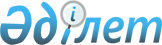 Шет аудандық мәслихатының 2019 жылғы 27 желтоқсандағы XХХV сессиясының "2020-2022 жылдарға арналған аудандық бюджет туралы" № 35/316 шешіміне өзгерістер енгізу туралы
					
			Мерзімі біткен
			
			
		
					Қарағанды облысы Шет аудандық мәслихатының 2020 жылғы 7 шілдедегі № 40/372 шешімі. Қарағанды облысының Әділет департаментінде 2020 жылғы 10 шілдеде № 5943 болып тіркелді. Мерзімі өткендіктен қолданыс тоқтатылды
      Қазақстан Республикасының 2008 жылғы 4 желтоқсандағы Бюджет кодексіне, Қазақстан Республикасының 2001 жылғы 23 қаңтардағы "Қазақстан Республикасындағы жергілікті мемлекеттік басқару және өзін - өзі басқару туралы" Заңына сәйкес аудандық мәслихат ШЕШІМ ЕТТІ:
      1. Шет аудандық мәслихатының 2019 жылғы 27 желтоқсандағы XХХV сессиясының "2020-2022 жылдарға арналған аудандық бюджет туралы" №35/316 шешіміне (Нормативтік құқықтық актілердің мемлекеттік тіркеу тізілімінде №5669 болып тіркелген, 2020 жылғы 16 қаңтардағы "Шет Шұғыласы" №03 (10.780) газетінде, Қазақстан Республикасы нормативтік құқықтық актілерінің эталондық бақылау банкінде электрондық түрде 2020 жылдың 15 қаңтарында жарияланған), келесі өзгерістер енгізілсін:
      1 тармақ келесі редакцияда мазмұндалсын:
      "1. 2020–2022 жылдарға арналған аудандық бюджет 1, 2, 3 қосымшаларға сәйкес, оның ішінде 2020 жылға келесі көлемдерде бекітілсін:
      1) кірістер – 12 253 061 мың теңге, оның ішінде:
      салықтық түсімдер бойынша – 3 445 175 мың теңге;
      салықтық емес түсімдер бойынша – 9464 мың теңге ;
      негізгі капиталды сатудан түсетін түсімдер – 13151 мың теңге;
      трансферттердің түсімдері – 8 785 271 мың теңге;
      2) шығындар – 13 450 576 мың теңге;
      3) таза бюджеттік кредиттеу – 81968 мың теңге, оның ішінде:
      бюджеттік кредиттер – 131224 мың теңге;
      бюджеттік кредиттерді өтеу – 49256 мың теңге;
      4) қаржы активтерімен операциялар бойынша сальдо – 0 мың теңге:
      қаржы активтерін сатып алу – 0 мың теңге;
      мемлекеттік қаржы активтерін сатудан түсетін түсімдер – 0 мың теңге;
      5) бюджет тапшылығы (профициті) – алу 1183366 мың теңге;
      6) бюджет тапшылығын қаржыландыру (профицитін пайдалану) – 1183366 мың теңге:
      қарыздар түсімі – 0 мың теңге; 
      қарыздарды өтеу – 0 мың теңге;
      бюджет қаражатының пайдаланылатын қалдықтары – 354621 мың теңге.";
      көрсетілген шешімге 1 қосымша осы шешімге қосымшаға сәйкес жаңа редакцияда мазмұндалсын.
      2. Осы шешім 2020 жылдың 1 қаңтарынан бастап қолданысқа енгізіледі. 2020 жылға арналған аудандық бюджет
					© 2012. Қазақстан Республикасы Әділет министрлігінің «Қазақстан Республикасының Заңнама және құқықтық ақпарат институты» ШЖҚ РМК
				
      Сессия төрағасы 

А. Секербекова

      Аудандық мәслихаттың хатшысы 

Б. Тулеукулов
Шет аудандық
мәслихатының
2020 жылғы 7 шілдесі
№ 40/372
шешіміне қосымшаШет аудандық мәслихаттың
2019 жылғы 27 желтоқсаны
№ 35/316 шешіміне
1 қосымша
Санаты 
Санаты 
Санаты 
Санаты 
Сомасы (мың теңге)
Сыныбы
Сыныбы
Сыныбы
Сомасы (мың теңге)
Кіші сыныбы
Кіші сыныбы
Сомасы (мың теңге)
Атауы
Сомасы (мың теңге)
1
2
3
4
5
І. Кiрiстер
12253061
1
Салықтық түсімдер
3445175
01
Табыс салығы
1021453
1
Корпоративтік табыс салығы
137912
2
Жеке табыс салығы
883541
03
Әлеуметтiк салық
685196
1
Әлеуметтiк салық
685196
04
Меншікке салынатын салықтар
1625390
1
Мүлікке салынатын салықтар
1619409
5
Бiрыңғай жер салығы
5981
05
Тауарларға, жұмыстарға және қызметтерге салынатын ішкі салықтар 
106421
2
Акциздер
4307
3
Табиғи және басқа ресурстарды пайдаланғаны үшін түсетін түсімдер
93394
4
Кәсіпкерлік және кәсіби қызметті жүргізгені үшін алынатын алымдар
8720
08
Заңдық маңызы бар әрекеттерді жасағаны және (немесе) оған уәкілеттігі бар мемлекеттік органдар немесе лауазымды адамдар құжаттар бергені үшін алынатын міндетті төлемдер
6715
1
Мемлекеттік баж
6715
2
Салықтық емес түсiмдер
9464
01
Мемлекеттік меншіктен түсетін кірістер
8125
1
Мемлекеттік кәсіпорынының таза кірісі бөлігіндегі түсімдері
340
5
Мемлекет меншігіндегі мүлікті жалға беруден түсетін кірістер
7785
06
Басқа да салықтық емес түсiмдер
1339
1
Басқа да салықтық емес түсiмдер
1339
3
Негізгі капиталды сатудан түсетін түсімдер
13151
01
Жергілікті бюджеттен қаржыландырылатын мемлекеттік мекемелер ұйымдастыратын мемлекеттік сатып алуды өткізуден түсетін ақшаның түсімі
1903
2
Жергілікті бюджеттен қаржыландырылатын мемлекеттік мекемелер ұйымдастыратын мемлекеттік сатып алуды өткізуден түсетін ақшаның түсімі
1903
03
Жердi және материалдық емес активтердi сату
5010
1
Жерді сату
5010
2
Материалдық емес активтерді сату
6238
4
Трансферттердің түсімдері 
8785271
02
Мемлекеттiк басқарудың жоғары тұрған органдарынан түсетiн трансферттер
8785271
2
Облыстық бюджеттен түсетiн трансферттер
8785271
Функционалдық топ
Функционалдық топ
Функционалдық топ
Функционалдық топ
Функционалдық топ
Сомасы (мың теңге)
Кіші функция
Кіші функция
Кіші функция
Кіші функция
Сомасы (мың теңге)
Бюджеттік бағдарламалардың әкімшісі
Бюджеттік бағдарламалардың әкімшісі
Бюджеттік бағдарламалардың әкімшісі
Сомасы (мың теңге)
Бағдарлама
Бағдарлама
Сомасы (мың теңге)
Атауы
Сомасы (мың теңге)
II. Шығындар
13 450 576
01
Жалпы сипаттағы мемлекеттiк қызметтер 
1690657
1
Мемлекеттiк басқарудың жалпы функцияларын орындайтын өкiлдi, атқарушы және басқа органдар
213819
112
Аудан (облыстық маңызы бар қала) мәслихатының аппараты
28455
001
Аудан (облыстық маңызы бар қала) мәслихатының қызметін қамтамасыз ету жөніндегі қызметтер
27555
003
Мемлекеттік органның күрделі шығыстары
900
122
Аудан (облыстық маңызы бар қала) әкімінің аппараты
185364
001
Аудан (облыстық маңызы бар қала) әкімінің қызметін қамтамасыз ету жөніндегі қызметтер
183146
003
Мемлекеттік органның күрделі шығыстары
2218
2
Қаржылық қызмет
30801
489
Ауданның (облыстық маңызы бар қаланың) мемлекеттік активтер және сатып алу бөлімі
30801
001
Жергілікті деңгейде мемлекеттік активтер мен сатып алуды басқару саласындағы мемлекеттік саясатты іске асыру жөніндегі қызметтер
21164
003
Мемлекеттік органның күрделі шығыстары
450
004
Салық салу мақсатында мүлікті бағалауды жүргізу
1287
005
Жекешелендіру, коммуналдық меншікті басқару, жекешелендіруден кейінгі қызмет және осыған байланысты дауларды реттеу
7900
9
Жалпы сипаттағы өзге де мемлекеттік қызметтер
1446037
459
Ауданның (облыстық маңызы бар қаланың) экономика және қаржы бөлімі
1336853
001
Ауданның (облыстық маңызы бар қаланың) экономикалық саясаттын қалыптастыру мен дамыту, мемлекеттік жоспарлау, бюджеттік атқару және коммуналдық меншігін басқару саласындағы мемлекеттік саясатты іске асыру жөніндегі қызметтер
61750
015
Мемлекеттік органның күрделі шығыстары
1400
113
Жергілікті бюджеттерден берілетін ағымдағы нысаналы трансферттер
1273703
492
Ауданның (облыстық маңызы бар қаланың) тұрғын үй-коммуналдық шаруашылығы, жолаушылар көлігі, автомобиль жолдары және тұрғын үй инспекциясы бөлімі
79944
001
Жергілікті деңгейде тұрғын үй-коммуналдық шаруашылық, жолаушылар көлігі, автомобиль жолдары және тұрғын үй инспекциясы саласындағы мемлекеттік саясатты іске асыру жөніндегі қызметтер
45442
013
Мемлекеттік органның күрделі шығыстары
34502
494
Ауданның (облыстық маңызы бар қаланың) кәсіпкерлік және өнеркәсіп бөлімі
29240
001
Жергілікті деңгейде кәсіпкерлікті және өнеркәсіпті дамыту саласындағы мемлекеттік саясатты іске асыру жөніндегі қызметтер
28900
003
Мемлекеттік органның күрделі шығыстары
340
02
Қорғаныс
54540
1
Әскери мұқтаждар
27440
122
Аудан (облыстық маңызы бар қала) әкімінің аппараты
27440
005
Жалпыға бірдей әскери міндетті атқару шеңберіндегі іс-шаралар
27440
2
Төтенше жағдайлар жөнiндегi жұмыстарды ұйымдастыру
27100
122
Аудан (облыстық маңызы бар қала) әкімінің аппараты
27100
006
Аудан (облыстық маңызы бар қала) ауқымындағы төтенше жағдайлардың алдын алу және оларды жою
18000
007
Аудандық (қалалық) ауқымдағы дала өрттерінің, сондай-ақ мемлекеттік өртке қарсы қызмет органдары құрылмаған елдi мекендерде өрттердің алдын алу және оларды сөндіру жөніндегі іс-шаралар
9100
03
Қоғамдық тәртіп, қауіпсіздік, құқықтық, сот, қылмыстық-атқару қызметі
9423
9
Қоғамдық тәртіп және қауіпсіздік саласындағы басқа да қызметтер
9423
492
Ауданның (облыстық маңызы бар қаланың) тұрғын үй-коммуналдық шаруашылығы, жолаушылар көлігі, автомобиль жолдары және тұрғын үй инспекциясы бөлімі
9423
021
Елдi мекендерде жол қозғалысы қауiпсiздiгін қамтамасыз ету
9423
04
Бiлiм беру
6 461 795
1
Мектепке дейiнгi тәрбие және оқыту
88740
464
Ауданның (облыстық маңызы бар қаланың) білім бөлімі
88740
009
Мектепке дейінгі тәрбие мен оқыту ұйымдарының қызметін қамтамасыз ету
88740
2
Бастауыш, негізгі орта және жалпы орта білім беру
5885149
464
Ауданның (облыстық маңызы бар қаланың) білім бөлімі
5394624
003
Жалпы білім беру
5317000
006
Балаларға қосымша білім беру 
77624
465
Ауданның (облыстық маңызы бар қаланың) дене шынықтыру және спорт бөлімі
281525
017
Балалар мен жасөспірімдерге спорт бойынша қосымша білім беру
281525
467
Ауданның (облыстық маңызы бар қаланың) құрылыс бөлімі
209000
024
Бастауыш, негізгі орта және жалпы орта білім беру объектілерін салу және реконструкциялау
209000
4
Техникалық және кәсіптік, орта білімнен кейінгі білім беру
36062
464
Ауданның (облыстық маңызы бар қаланың) білім бөлімі
36062
018
Кәсіптік оқытуды ұйымдастыру
36062
9
Бiлiм беру саласындағы өзге де қызметтер
451 844
464
Ауданның (облыстық маңызы бар қаланың) білім бөлімі
451 844
001
Жергілікті деңгейде білім беру саласындағы мемлекеттік саясатты іске асыру жөніндегі қызметтер
27 999
005
Ауданның (облыстық маңызы бар қаланың) мемлекеттік білім беру мекемелер үшін оқулықтар мен оқу-әдiстемелiк кешендерді сатып алу және жеткізу
112 000
015
Жетім баланы (жетім балаларды) және ата-аналарының қамқорынсыз қалған баланы (балаларды) күтіп-ұстауға қамқоршыларға (қорғаншыларға) ай сайынға ақшалай қаражат төлемі
22500
067
Ведомстволық бағыныстағы мемлекеттік мекемелер мен ұйымдардың күрделі шығыстары
289 345
06
Әлеуметтiк көмек және әлеуметтiк қамсыздандыру
830317
1
Әлеуметтiк қамсыздандыру
234193
451
Ауданның (облыстық маңызы бар қаланың) жұмыспен қамту және әлеуметтік бағдарламалар бөлімі
234193
005
Мемлекеттік атаулы әлеуметтік көмек 
234193
2
Әлеуметтiк көмек
276858
451
Ауданның (облыстық маңызы бар қаланың) жұмыспен қамту және әлеуметтік бағдарламалар бөлімі
276858
002
Жұмыспен қамту бағдарламасы
171012
004
Ауылдық жерлерде тұратын денсаулық сақтау, білім беру, әлеуметтік қамтамасыз ету, мәдениет, спорт және ветеринар мамандарына отын сатып алуға Қазақстан Республикасының заңнамасына сәйкес әлеуметтік көмек көрсету
11183
006
Тұрғын үйге көмек көрсету
500
007
Жергілікті өкілетті органдардың шешімі бойынша мұқтаж азаматтардың жекелеген топтарына әлеуметтік көмек
24026
010
Үйден тәрбиеленіп оқытылатын мүгедек балаларды материалдық қамтамасыз ету
423
017
Оңалтудың жеке бағдарламасына сәйкес мұқтаж мүгедектердi мiндеттi гигиеналық құралдармен қамтамасыз ету, қозғалуға қиындығы бар бірінші топтағы мүгедектерге жеке көмекшінің және есту бойынша мүгедектерге қолмен көрсететiн тіл маманының қызметтерін ұсыну 
32864
023
Жұмыспен қамту орталықтарының қызметін қамтамасыз ету
36850
9
Әлеуметтiк көмек және әлеуметтiк қамтамасыз ету салаларындағы өзге де қызметтер
319266
451
Ауданның (облыстық маңызы бар қаланың) жұмыспен қамту және әлеуметтік бағдарламалар бөлімі
46925
001
Жергілікті деңгейде халық үшін әлеуметтік бағдарламаларды жұмыспен қамтуды қамтамасыз етуді іске асыру саласындағы мемлекеттік саясатты іске асыру жөніндегі қызметтер 
35261
011
Жәрдемақыларды және басқа да әлеуметтік төлемдерді есептеу, төлеу мен жеткізу бойынша қызметтерге ақы төлеу
7000
050
Қазақстан Республикасында мүгедектердің құқықтарын қамтамасыз етуге және өмір сүру сапасын жақсарту
4664
492
Ауданның (облыстық маңызы бар қаланың) тұрғын үй-коммуналдық шаруашылығы, жолаушылар көлігі, автомобиль жолдары және тұрғын үй инспекциясы бөлімі
272341
088
Жұмыспен қамту жол картасы шеңберінде шараларды қаржыландыру үшін аудандық маңызы бар қаланың, ауылдың, кенттің, ауылдық округтің бюджеттеріне кредит беру
272341
07
Тұрғын үй-коммуналдық шаруашылық
757989
1
Тұрғын үй шаруашылығы
673897
467
Ауданның (облыстық маңызы бар қаланың) құрылыс бөлімі
520747
003
Коммуналдық тұрғын үй қорының тұрғын үйін жобалау, және (немесе) салу, реконструкциялау 
299676
004
Инженерлік-коммуникациялық инфрақұрылымды жобалау, дамыту және (немесе) жайластыру
137071
098
Коммуналдық тұрғын үй қорының тұрғын үйлерін сатып алу
84000
492
Ауданның (облыстық маңызы бар қаланың) тұрғын үй-коммуналдық шаруашылығы, жолаушылар көлігі, автомобиль жолдары және тұрғын үй инспекциясы бөлімі
153150
004
Азаматтардың жекелген санаттарын тұрғын үймен қамтамасыз ету
6490
033
Инженерлік-коммуникациялық инфрақұрылымды жобалау, дамыту және (немесе) жайластыру
20900
070
Қазақстан Республикасында төтенше жағдай режимінде коммуналдық қызметтерге ақы төлеу бойынша халықтың төлемдерін өтеу
125760
2
Коммуналдық шаруашылық
82592
467
Ауданның (облыстық маңызы бар қаланың) құрылыс бөлімі
38000
006
Сумен жабдықтау және су бұру жүйесін дамыту 
38000
492
Ауданның (облыстық маңызы бар қаланың) тұрғын үй-коммуналдық шаруашылығы, жолаушылар көлігі, автомобиль жолдары және тұрғын үй инспекциясы бөлімі
44592
012
Сумен жабдықтау және су бұру жүйесінің жұмыс істеуі
29003
026
Ауданның (облыстық маңызы бар қаланың) коммуналдық меншігіндегі жылу желілерін пайдалануды ұйымдастыру
15589
3
Елді-мекендерді көркейту
1500
492
Ауданның (облыстық маңызы бар қаланың) тұрғын үй-коммуналдық шаруашылығы, жолаушылар көлігі, автомобиль жолдары және тұрғын үй инспекциясы бөлімі
1500
016
Елдi мекендердiң санитариясын қамтамасыз ету
1500
08
Мәдениет, спорт, туризм және ақпараттық кеңістiк
801724
1
Мәдениет саласындағы қызмет
481880
455
Ауданның (облыстық маңызы бар қаланың) мәдениет және тілдерді дамыту бөлімі
480880
003
Мәдени-демалыс жұмысын қолдау
480880
467
Ауданның (облыстық маңызы бар қаланың) құрылыс бөлімі
1000
011
Мәдениет объектілерін дамыту
1000
2
Спорт
27029
465
Ауданның (облыстық маңызы бар қаланың) дене шынықтыру және спорт бөлімі 
27029
001
Жергілікті деңгейде дене шынықтыру және спорт саласындағы мемлекеттік саясатты іске асыру жөніндегі қызметтер
21993
004
Мемлекеттік органның күрделі шығыстары
150
005
Ұлттық және бұқаралық спорт түрлерін дамыту
257
006
Аудандық (облыстық маңызы бар қалалық) деңгейде спорттық жарыстар өткiзу
2440
007
Әртүрлi спорт түрлерi бойынша аудан (облыстық маңызы бар қала) құрама командаларының мүшелерiн дайындау және олардың облыстық спорт жарыстарына қатысуы
2189
3
Ақпараттық кеңiстiк
219911
455
Ауданның (облыстық маңызы бар қаланың) мәдениет және тілдерді дамыту бөлімі
207211
006
Аудандық (қалалық) кiтапханалардың жұмыс iстеуi
206569
007
Мемлекеттiк тiлдi және Қазақстан халқының басқа да тiлдерін дамыту
642
456
Ауданның (облыстық маңызы бар қаланың) ішкі саясат бөлімі
12700
002
Мемлекеттік ақпараттық саясат жүргізу жөніндегі қызметтер
12700
9
Мәдениет, спорт, туризм және ақпараттық кеңiстiктi ұйымдастыру жөнiндегi өзге де қызметтер
72904
455
Ауданның (облыстық маңызы бар қаланың) мәдениет және тілдерді дамыту бөлімі
23419
001
Жергілікті деңгейде тілдерді және мәдениетті дамыту саласындағы мемлекеттік саясатты іске асыру жөніндегі қызметтер
22519
010
Мемлекеттік органның күрделі шығыстары
900
456
Ауданның (облыстық маңызы бар қаланың) ішкі саясат бөлімі
49485
001
Жергілікті деңгейде ақпарат, мемлекеттілікті нығайту және азаматтардың әлеуметтік сенімділігін қалыптастыру саласында мемлекеттік саясатты іске асыру жөніндегі қызметтер
25778
003
Жастар саясаты саласында іс-шараларды іске асыру
23707
10
Ауыл, су, орман, балық шаруашылығы, ерекше қорғалатын табиғи аумақтар, қоршаған ортаны және жануарлар дүниесін қорғау, жер қатынастары
321836
1
Ауыл шаруашылығы
232261
462
Ауданның (облыстық маңызы бар қаланың) ауыл шаруашылығы бөлімі
32399
001
Жергілікті деңгейде ауыл шаруашылығы саласындағы мемлекеттік саясатты іске асыру жөніндегі қызметтер
31749
006
Мемлекеттік органның күрделі шығыстары
650
467
Ауданның (облыстық маңызы бар қаланың) құрылыс бөлімі
1000
010
Ауыл шаруашылығы объектілерін дамыту
1000
473
Ауданның (облыстық маңызы бар қаланың) ветеринария бөлімі
198862
001
Жергілікті деңгейде ветеринария саласындағы мемлекеттік саясатты іске асыру жөніндегі қызметтер
19664
006
Ауру жануарларды санитарлық союды ұйымдастыру
3000
007
Қаңғыбас иттер мен мысықтарды аулауды және жоюды ұйымдастыру
6000
009
Жануарлардың энзоотиялық аурулары бойынша ветеринариялық іс-шараларды жүргізу
5000
010
Ауыл шаруашылығы жануарларын сәйкестендіру жөніндегі іс-шараларды өткізу
14330
011
Эпизоотияға қарсы іс-шаралар жүргізу
140000
047
Жануарлардың саулығы мен адамның денсаулығына қауіп төндіретін, алып қоймай залалсыздандырылған (зарарсыздандырылған) және қайта өңделген жануарлардың, жануарлардан алынатын өнімдер мен шикізаттың құнын иелеріне өтеу
10868
6
Жер қатынастары
41569
463
Ауданның (облыстық маңызы бар қаланың) жер қатынастары бөлімі
41569
001
Аудан (облыстық маңызы бар қала) аумағында жер қатынастарын реттеу саласындағы мемлекеттік саясатты іске асыру жөніндегі қызметтер
36569
004
Жердi аймақтарға бөлу жөнiндегi жұмыстарды ұйымдастыру
5000
9
Ауыл, су, орман, балық шаруашылығы, қоршаған ортаны қорғау және жер қатынастары саласындағы басқа да қызметтер
48006
459
Ауданның (облыстық маңызы бар қаланың) экономика және қаржы бөлімі
48006
099
Мамандарға әлеуметтік қолдау көрсету жөніндегі шараларды іске асыру
48006
11
Өнеркәсіп, сәулет, қала құрылысы және құрылыс қызметі
118864
2
Сәулет, қала құрылысы және құрылыс қызметі
118864
467
Ауданның (облыстық маңызы бар қаланың) құрылыс бөлімі
45953
001
Жергілікті деңгейде құрылыс саласындағы мемлекеттік саясатты іске асыру жөніндегі қызметтер
44928
017
Мемлекеттік органның күрделі шығыстары
1025
468
Ауданның (облыстық маңызы бар қаланың) сәулет және қала құрылысы бөлімі
72911
001
Жергілікті деңгейде сәулет және қала құрылысы саласындағы мемлекеттік саясатты іске асыру жөніндегі қызметтер
17651
003
Аудан аумағының қала құрылысын дамыту және елді мекендердің бас жоспарларының схемаларын әзірлеу
55000
004
Мемлекеттік органның күрделі шығыстары
260
12
Көлiк және коммуникация
738125
1
Автомобиль көлiгi
732665
492
Ауданның (облыстық маңызы бар қаланың) тұрғын үй-коммуналдық шаруашылығы, жолаушылар көлігі, автомобиль жолдары және тұрғын үй инспекциясы бөлімі
732665
023
Автомобиль жолдарының жұмыс істеуін қамтамасыз ету
732665
9
Көлік және коммуникациялар саласындағы өзге де қызметтер
5460
492
Ауданның (облыстық маңызы бар қаланың) тұрғын үй-коммуналдық шаруашылығы, жолаушылар көлігі, автомобиль жолдары және тұрғын үй инспекциясы бөлімі
5460
037
Әлеуметтік маңызы бар қалалық (ауылдық), қала маңындағы және ауданішілік қатынастар бойынша жолаушылар тасымалдарын субсидиялау
5460
13
Басқалар
517194
9
Басқалар
517194
492
Ауданның (облыстық маңызы бар қаланың) тұрғын үй-коммуналдық шаруашылығы, жолаушылар көлігі, автомобиль жолдары және тұрғын үй инспекциясы бөлімі
399112
077
"Ауыл-Ел бесігі" жобасы шеңберінде ауылдық елді мекендердегі әлеуметтік және инженерлік инфрақұрылым бойынша іс-шараларды іске асыру
399112
459
Ауданның (облыстық маңызы бар қаланың) экономика және қаржы бөлімі
44967
012
Ауданның (облыстық маңызы бар қаланың) жергілікті атқарушы органының резерві 
44967
464
Ауданның (облыстық маңызы бар қаланың) білім бөлімі
46664
077
"Ауыл-Ел бесігі" жобасы шеңберінде ауылдық елді мекендердегі әлеуметтік және инженерлік инфрақұрылым бойынша іс-шараларды іске асыру
46664
465
Ауданның (облыстық маңызы бар қаланың) дене шынықтыру және спорт бөлімі
26451
052
"Ауыл-Ел бесігі" жобасы шеңберінде ауылдық елді мекендердегі әлеуметтік және инженерлік инфрақұрылым бойынша іс-шараларды іске асыру
26451
14
Борышқа қызмет көрсету
57
1
Борышқа қызмет көрсету
57
459
Ауданның (облыстық маңызы бар қаланың) экономика және қаржы бөлімі
57
021
Жергілікті атқарушы органдардың облыстық бюджеттен қарыздар бойынша сыйақылар мен өзге де төлемдерді төлеу бойынша борышына қызмет көрсету
57
15
Трансферттер
1148055
1
Трансферттер
1148055
459
Ауданның (облыстық маңызы бар қаланың) экономика және қаржы бөлімі
1148055
006
Пайдаланылмаған (толық пайдаланылмаған) нысаналы трансферттерді қайтару
104939
038
Субвенциялар
1016066
054
Қазақстан Республикасының Ұлттық қорынан берілетін нысаналы трансферт есебінен республикалық бюджеттен бөлінген пайдаланылмаған (түгел пайдаланылмаған) нысаналы трансферттердің сомасын қайтару
27050
16
Қарыздарды өтеу
49256
1
Қарыздарды өтеу
49256
459
Ауданның (облыстық маңызы бар қаланың) экономика және қаржы бөлімі
49256
005
Жергілікті атқарушы органның жоғары тұрған бюджет алдындағы борышын өтеу
49256
ІІІ. Таза бюджеттік кредиттеу
81968
Бюджеттік кредиттер
81968
10
Ауыл, су, орман, балық шаруашылығы, ерекше қорғалатын табиғи аумақтар, қоршаған ортаны және жануарлар дүниесін қорғау, жер қатынастары
131224
9
Ауыл, су, орман, балық шаруашылығы, қоршаған ортаны қорғау және жер қатынастары саласындағы басқа да қызметтер
131224
459
Ауданның (облыстық маңызы бар қаланың) экономика және қаржы бөлімі
131224
018
Мамандарды әлеуметтік қолдау шараларын іске асыру үшін бюджеттік кредиттер
131224
Санаты
Санаты
Санаты
Санаты
Сомасы (мың теңге)
Сыныбы
Сыныбы
Сыныбы
Сомасы (мың теңге)
Ішкі сыныбы
Ішкі сыныбы
Сомасы (мың теңге)
Атауы
Сомасы (мың теңге)
1
2
3
4
6
5
Бюджеттік кредиттерді өтеу
49256
01
Бюджеттік кредиттерді өтеу
49256
1
Мемлекеттік бюджеттен берілген бюджеттік кредиттерді өтеу
49256
IV. Қаржы активтерімен операциялар бойынша сальдо
0
Қаржы активтерін сатып алу
0
Санаты
Санаты
Санаты
Санаты
Сомасы (мың теңге)
Сыныбы
Сыныбы
Сыныбы
Сомасы (мың теңге)
Ішкі сыныбы
Ішкі сыныбы
Сомасы (мың теңге)
Атауы
Сомасы (мың теңге)
1
2
3
4
6
Қарыздар түсімдері
890876
7
Қарыздар түсімдері
890876
01
Қарыздар түсімі 
890876
1
Мемлекеттік ішкі қарыздар
890876
Санаты
Санаты
Санаты
Санаты
Санаты
Сомасы (мың теңге)
Сыныбы
Сыныбы
Сыныбы
Сыныбы
Сомасы (мың теңге)
Ішкі сыныбы
Ішкі сыныбы
Ішкі сыныбы
Сомасы (мың теңге)
Атауы
Сомасы (мың теңге)
1
2
3
4
5
5
Мемлекеттік қаржы активтерін сатудан түсетін түсімдер
0
Функционалдық топ
Функционалдық топ
Функционалдық топ
Функционалдық топ
Функционалдық топ
Сомасы (мың теңге)
Кіші функция
Кіші функция
Кіші функция
Кіші функция
Сомасы (мың теңге)
Бюджеттік бағдарламалардың әкімшісі
Бюджеттік бағдарламалардың әкімшісі
Бюджеттік бағдарламалардың әкімшісі
Сомасы (мың теңге)
Бағдарлама
Бағдарлама
Сомасы (мың теңге)
Атауы
Сомасы (мың теңге)
1
2
3
4
5
V. Бюджет тапшылығы (профициті) 
-1183366
VI. Бюджет тапшылығын қаржыландыру (профицитін пайдалану)
1183366